Obedience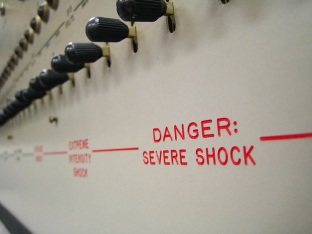 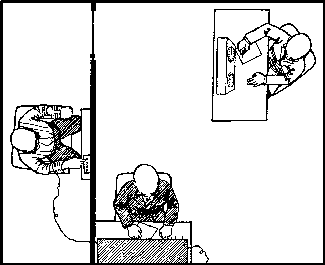 